Advertisement for:Assistant Principal I (1 Permanent) Post 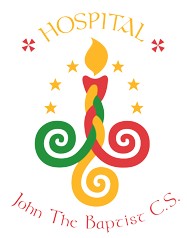 John the Baptist Community SchoolPOST OF RESPONSIBILITY VACANCYPost of ‘Assistant Principal I’ (1 Permanent) Number of Posts: 1The Board of Management of John the Baptist Community School invites applications from eligible candidates for the above posts.The post will be filled in accordance with Circular Letter 0003/2018. Applicants should familiarise themselves with this Circular https://www.education.ie/en/Circulars-and-Forms/)The appointee will become part of the Leadership and Management Team in the School. The roles and responsibilities of the post will be based on the Leadership & Management needs and priorities of the school and will be commensurate with the level of the post.Eligibility criteria:Assistant Principal I:be fully registered with the Teaching Council under route 2 or under route 3 as per the accompanying clarification issued by DE in June 2018.have a minimum of 3 years/ teaching service recognised by DE for incremental credit purposes. [Where it is not obvious that the applicant has a minimum of 3 years’ teaching service, then that teacher should provide a statement of service from the DE as evidence of incremental service]The post will be interviewed and marked in accordance with the criteria and marking scheme in circular letter 0003/2018.Note:Appointment to the post of responsibility will be conditional on the teacher being available to carry out the roles and responsibilities assigned to the post.Selection Board and interviews shall be as outlined in DE Circular Letter 0003/2018.The successful candidate needs to be in the position for 84 days or more (12 weeks) to be paid an allowance for the acting post.The Appeals procedure outlined in Circular Letter 0003/2018 applies.Candidates are referred to the following which are posted on the staff notice board:the full list of identified Leadership and Management needs and priorities of the school.The list of postholders, level of their post and summary of their roles and responsibilities.Applications should be made on the official Post of Responsibility Application Form which is available from: the school office or online at:https://johnthebaptistcs.ie/staff-appointments-documentation/Closing date for receipt of completed applications is: Friday 26th April at 4:00pmInterviews are provisionally scheduled for:The week of the 6th of MayCandidates are advised that late applications cannot be accepted.SIGNED: 		DATE: 12th of April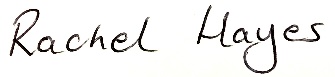                               Secretary, Board of Management	               Date Posted on Staff NoticeboardLeading Learning and Teaching (25 marks)Managing an Organisation (25 marks)Leading School Development (25 marks)Developing Leadership Capacity (25 marks)